Allegato D)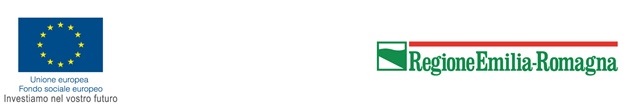 Percorsi di IeFP realizzati dagli enti di formazione professionale accreditatiPROPOSTA OFFERTA FORMATIVA PER L’A.S. 2022/20231. Soggetto attuatoreEnte di Formazione selezionato per la realizzazione dell’offerta IeFP 2. Sede accreditata di ………… (indicare Comune)(Sezione da replicare per ciascuna sede accreditata in coerenza con quanto disposto con determinazione dirigenziale n. 21092 del 09/11/2021 “Aggiornamento elenco degli organismi accreditati di cui alla determina dirigenziale n. 17211 del 20 settembre 2021 e dell'elenco degli organismi accreditati per l'obbligo d'istruzione ai sensi della DGR 2046/2010 e per l'ambito dello spettacolo”)2.1 Proposta offerta formativa a.s. 2022/2023(Per ciascuna qualifica attivabile nella sede sopra indicata, inserire il numero di percorsi previsti in coerenza a quanto previsto dall’allegato C)Cancellare le righe relative a qualifiche non previste, per la sede sopra indicata, nell’allegato C e pertanto non attivabili)Il soggetto attuatore, con riferimento a ciascuna qualifica professionale che intende attivare nell’a.s. 2022/2023 nelle rispettive sedi accreditate sopra indicate, si impegna a garantire in esito l’acquisizione di tutti gli elementi dello standard professionale nonché gli standard minimi formativi relativi alle competenze di base come da descrittivo di cui alla deliberazione di Giunta regionale n. 1778/2020
Il Legale Rappresentante (firmato digitalmente)Codice organismo:Ragione sociale:Ragione sociale:Ragione sociale:Indirizzo:Indirizzo:Indirizzo:Indirizzo:CAP: CAP: Comune:Provincia:Codice sede:Denominazione:Denominazione:Denominazione:Codice sede:Indirizzo:Indirizzo:Indirizzo:Codice sede:CAP: Comune:Provincia:QUALIFICA PROFESSIONALE di cui all’Accordo in Conferenza Stato-Regioni e Province autonome di Trento e Bolzano del 01/08/2019Numero percorsiche si intende attivarea.s. 2022/20231OPERATORE AMMINISTRATIVO-SEGRETARIALE2OPERATORE DELLA PESCA E DELL’ACQUACOLTURA3OPERATORE DELLA PROMOZIONE ED ACCOGLIENZA TURISTICA4OPERATORE DELLA RISTORAZIONE5OPERATORE DI MAGAZZINO MERCI6OPERATORE EDILE ALLE STRUTTURE7OPERATORE IMPIANTI TERMO-IDRAULICI8OPERATORE MECCANICO9OPERATORE MECCANICO DI SISTEMI10OPERATORE MECCATRONICO DELL'AUTORIPARAZIONE11OPERATORE SISTEMI ELETTRICO-ELETTRONICI12OPERATORE DELLE LAVORAZIONI DI PRODOTTI AGRO-ALIMENTARI13OPERATORE IMPIANTI ELETTRICI14OPERATORE DEL LEGNO15OPERATORE ALLE VENDITE16OPERATORE DELLA CONFEZIONE PRODOTTI TESSILI/ABBIGLIAMENTO17OPERATORE DELL’ACCONCIATURA18OPERATORE TRATTAMENTI ESTETICI19OPERATORE GRAFICO E DI STAMPA